Propagandawedstrijd Zwemclub Rosas Oostakker (ZRO)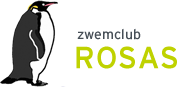 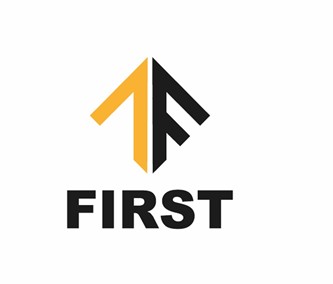 zondag 09 oktober 2022zwembad  Lago Gent Rozebroekeninzwemmen :	09.30 u.wedstrijd      :  10.00 u.Programma :25 m schoolslag  ° … 15-14-13-1250 m schoolslag  °… 15-14-13-1250 m schoolslag  ° vanaf 2011 en ouder25 m rugslag  ° … 15-14-13-1250 m rugslag  °… 15-14-13-1250 m rugslag  ° vanaf 2011 en ouderPauze 25 m vrije slag (crawl) ° … 15-14-13-1250 m vrije slag (crawl) °… 15-14-13-1250 m vrije slag (crawl) ° vanaf 2011 en ouder100 m vrije slag (crawl) ° vanaf 2013 en ouderaflossing 10 x 25 m vrije slag (crawl) (max. 2 ploegen)Inschrijvingen worden aanvaard tot 02/10/2022 met onderstaande inschrijvingsstrook of via e-mail: johan@hurtekant.be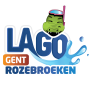 Iedere deelnemer mag slechts aan 2 wedstrijden deelnemen (niet 2x dezelfde zwemslag) Medaille uitreiking na de laatste wedstrijd.Het bestuur en de trainersINSCHRIJVINGSSTROOK: (in drukletters !)NAAM: ……………………………………………………………………………………………………………………GEBOORTEJAAR: …………………………Wedstrijdnummer:		Zwemslag:ڤ	……….		ڤ……………………………………………ڤ	……….		ڤ……………………………………………